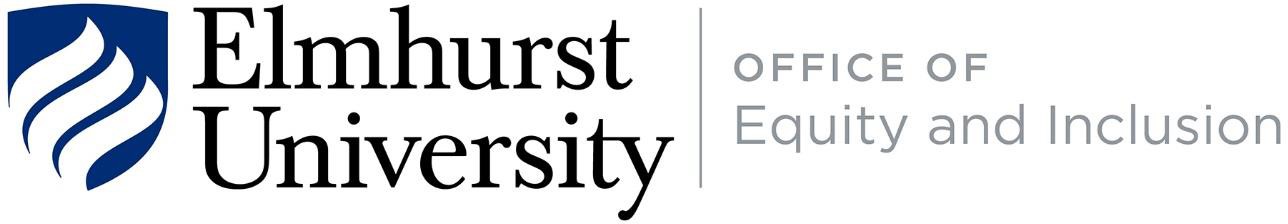 Community ResourcesCrisis Support: Dial #988 Direct National Suicide Prevention LineThe Trevor Project: Call 866-488-7386, Text “START” to 678678The Trans Lifeline: 877-565-8860Blackline for BIPOC folks: 800-605-5841Desi LGBTQ+ Helpline for South Asians: 908-367-3374DuPage County Crisis Line: 630-627-1700National Domestic Violence Hotline: 800-799-SAFE (7233)YWCA Rape Crisis Hotline: 888-293-2080 (Chicago Region)Housing:360 Youth Services: Emergency Shelter and Transitional HousingDuPage PADSIllinois Department of Human Services Youth Housing ListPoint Source Youth: National org creating LGBTQ+ inclusive housingHealth, Wellness and HIV Resources:Physical Health Care Options and HRT:Affirm: The Rush Center for Gender, Sexuality and Reproductive HealthThe Gender Affirming Letter Access Project (resource for letters of readiness for hormones and surgery)Gender Pathways Program at Northwestern Medicine (18+)Howard Brown Health (all ages)Open Door Health Center of IllinoisPlanned Parenthood of Illinois (offers HRT for ages 16+)Mental Health Resources:Asian Mental Health Collective (Asian, Pacific Islander and South Asian therapist directory)NAMI LGBTQ Recovery Support GroupNational Queer & Trans Therapists of Color Network (directory of queer and trans therapists of color)Latinx Therapy (national directory to find a Latinx therapist)Open Path Collective (directory for affordable in-office and online psychotherapy sessions)Spanish Language Resources:Latinx vs LatinePFLAG Spanish Language ResourcesRecursos en EspanolName Change and Identity Documents: Transformative Justice Law Project’s Intake Form for Name Change SupportIllinois Name Change Forms (can be used in any county)Illinois Fee Waiver Forms (use these forms to apply for a waiver of court fees for name change)Odyssey E-file IL (Platform for filing name change) (site for electronically filing your name change)National Center for Trans Equality ID Document Center (helpful for knowing how to update your identity documents in each state)Trans Lifeline Microgrants for Name Change and HRT (Grants open 1st-14th of the month for money to use for name change and hormones)Affirming Local Faith Communities in the Western Suburbs:Database for LGBTQ affirming churchesKeshet (programs and events for LGBTQ+ and ally Jewish teensQueer Crescent (support groups for LGBTQI+ Muslims)Q Christian Fellowship (for LGBTQ+ Christians and allies)Dignity USA (serves LGBTQ Catholics)GALVA-108 (international organization for LGBTQ Hindus and Vaishnava)For a more extensive list, please email us at equityandinclusion@elmhurst.edu